Demyanchuk RomanGeneral details:Certificates:Experience:Position applied for: 3rd EngineerDate of birth: 06.01.1977 (age: 40)Citizenship: UkraineResidence permit in Ukraine: YesCountry of residence: UkraineCity of residence: IzmailPermanent address: Pervomayskaya str. 154Contact Tel. No: +38 (067) 119-13-04E-Mail: suvorov0223@mail.ruU.S. visa: NoE.U. visa: NoUkrainian biometric international passport: Not specifiedDate available from: 26.06.2015English knowledge: ModerateMinimum salary: 2500 $ per monthDocumentNumberPlace of issueDate of expirySeamanâs passportAB 535968Izmail17.12.2019Tourist passport10129/2015/01Izmail00.00.0000TypeNumberPlace of issueDate of expiryProfessional license10129/2015/01Izmail00.00.0000Endorsement10129/2015/01Izmail21.01.2020Basic Safety Training27534/2014/ATIzmail14.11.2019Advanced Fire Fighting17744/2014/ATIzmail24.11.2019Medical First aid10872/2014/ATIzmail21.11.2019Proficiency in Survival craft21312/2014/ATIzmail24.11.2019Designated security duties of shipboard personnel17497 KCIzmail16.12.2018Tanker familiarization1103/MPSIzmail31.12.2016Oil tank specialized training242/MPSIzmail31.12.2016PositionFrom / ToVessel nameVessel typeDWTMEBHPFlagShipownerCrewing2nd Engineer25.10.2013-26.02.201440 Let PobedyDry Cargo3346SKL1200Belize CityIvory Bay LTD.&mdash;Chief Engineer02.04.2013-15.10.2013KorsunGeneral Cargo669700UALTD NC Â«NIKURÂ»&mdash;Chief Engineer19.06.2012-24.02.2013AmiraOil Chemical Tanker1510Dal1400AlgerBankomar Elbana Shipping Trading Agency&mdash;Chief Engineer12.03.2012-05.06.2012Temixron 3Dry Cargo2650Skoda1100MDTemixron S.A&mdash;2nd Engineer03.06.2011-29.08.2011KorsunGeneral Cargo669700UALTD SC Â«NIKURÂ»&mdash;3rd Engineer03.11.2010-29.12.2010MSC KRETAContainer Ship10384Sulcer11520MaltaBlingshipholding Co&mdash;2nd Engineer30.05.2010-09.09.2010AccordDry Cargo2650Skoda1100UA&mdash;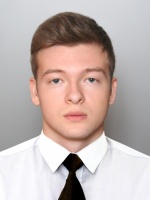 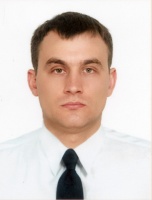 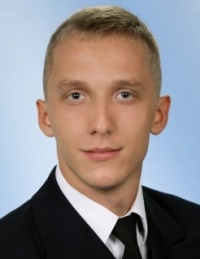 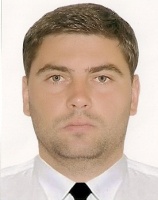 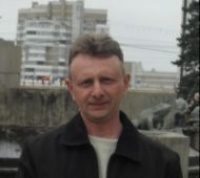 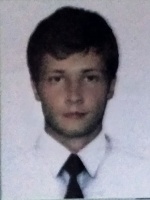 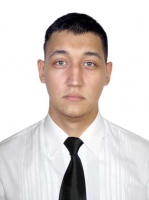 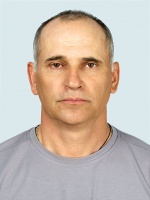 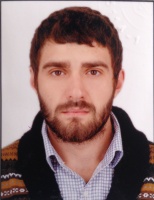 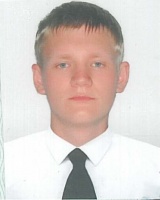 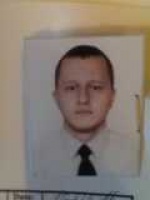 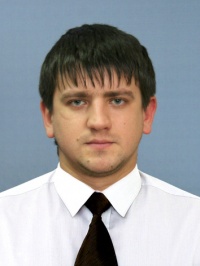 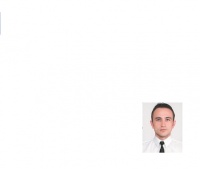 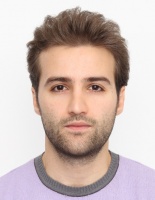 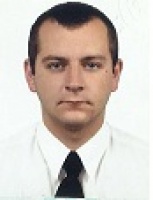 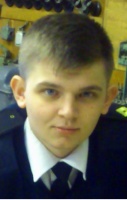 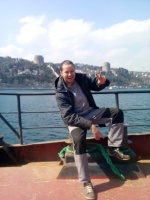 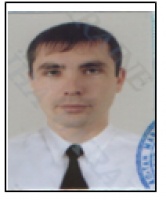 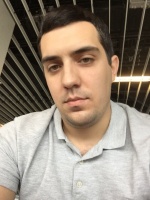 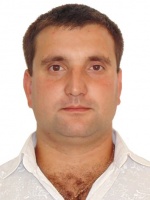 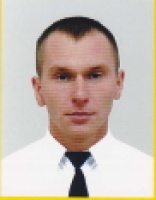 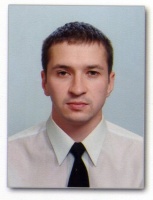 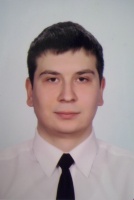 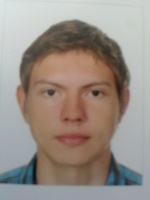 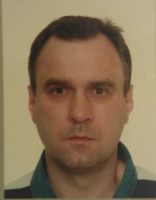 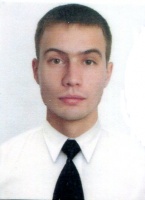 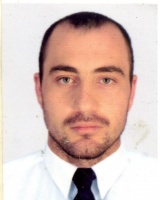 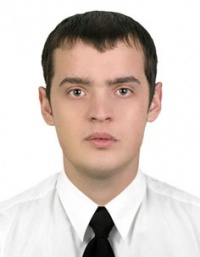 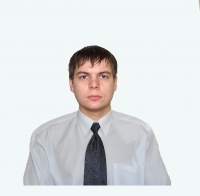 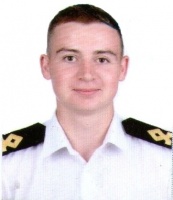 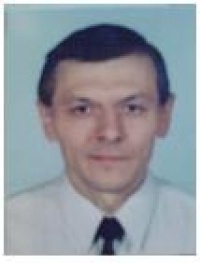 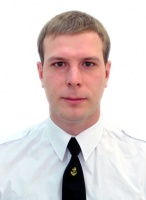 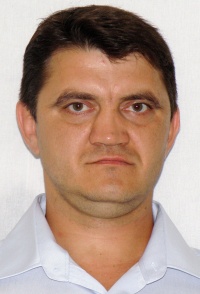 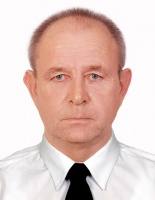 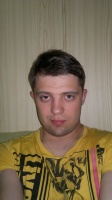 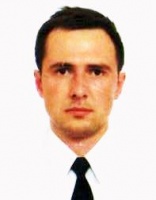 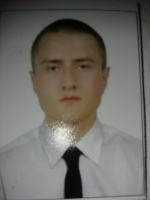 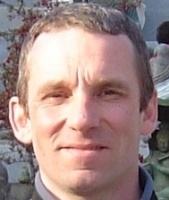 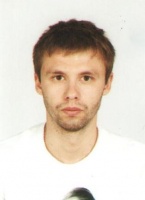 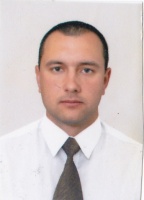 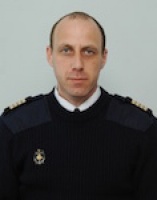 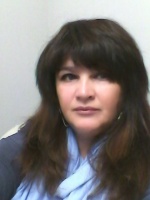 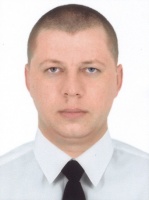 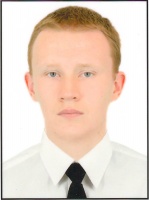 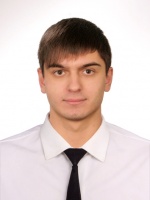 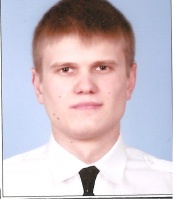 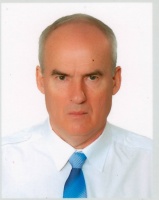 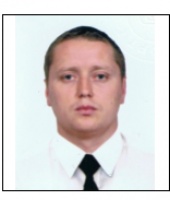 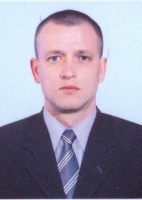 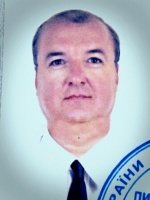 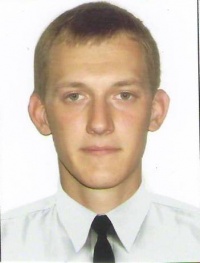 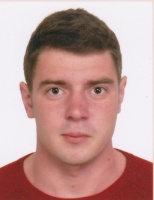 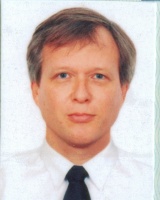 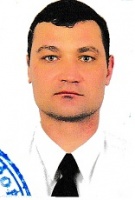 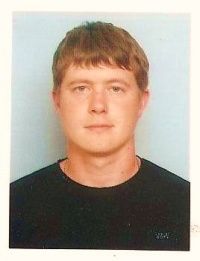 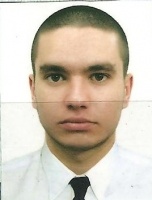 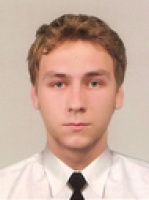 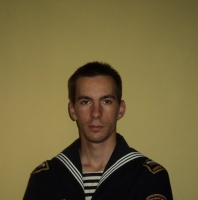 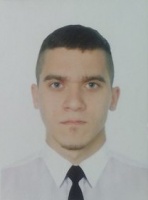 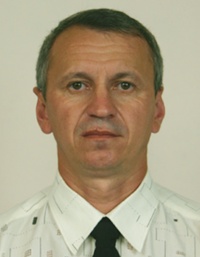 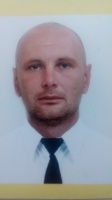 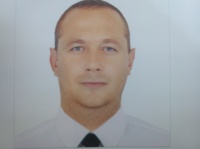 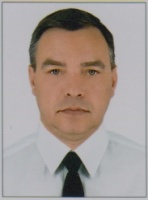 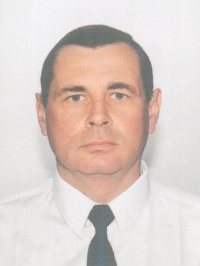 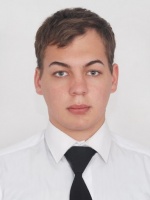 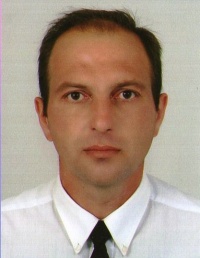 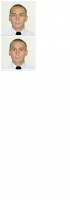 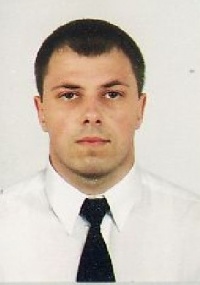 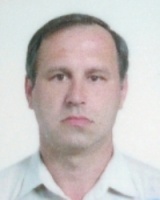 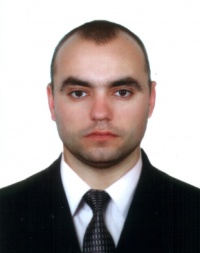 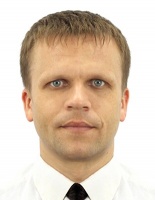 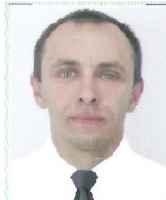 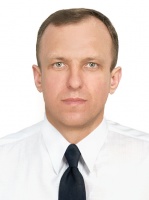 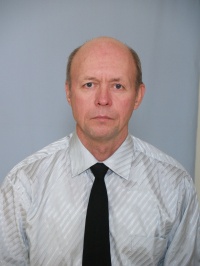 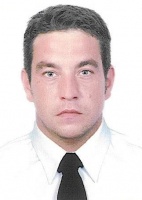 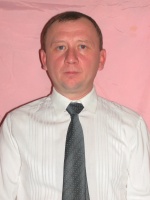 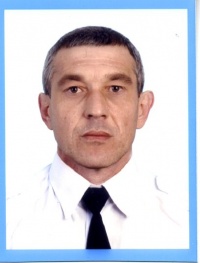 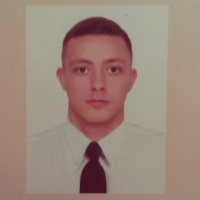 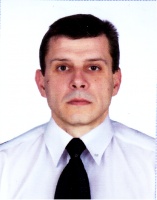 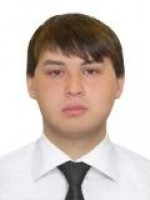 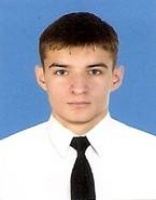 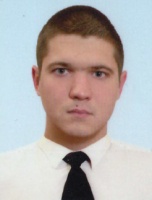 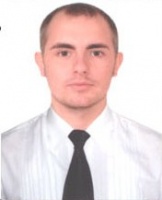 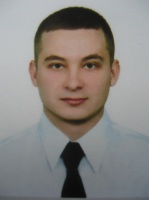 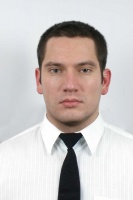 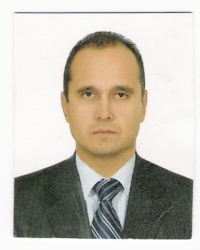 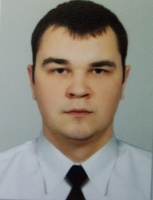 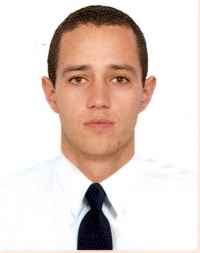 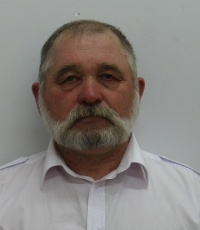 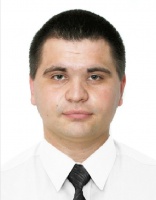 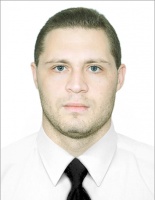 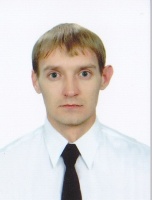 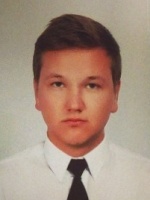 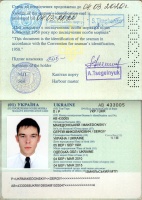 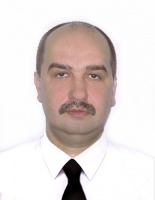 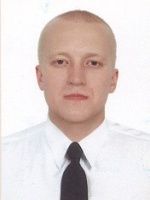 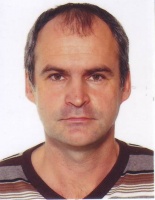 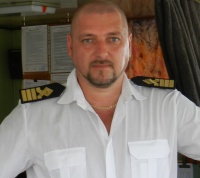 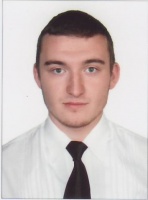 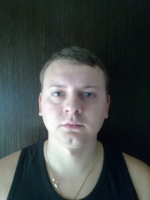 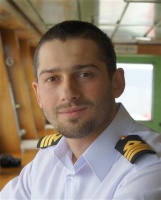 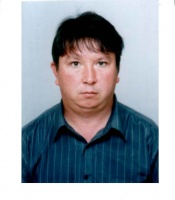 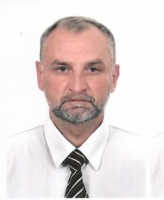 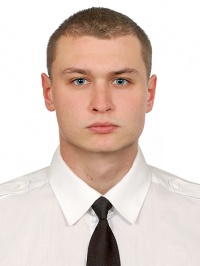 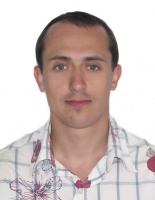 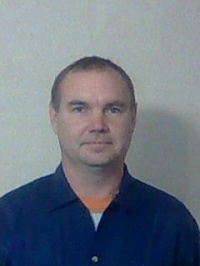 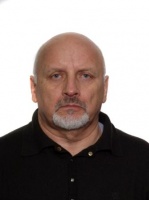 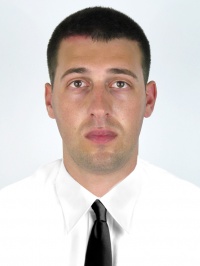 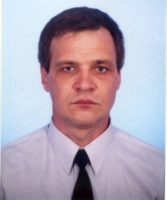 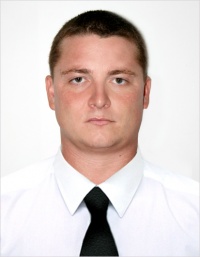 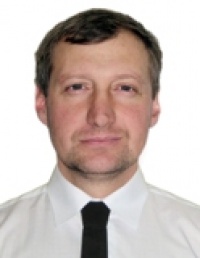 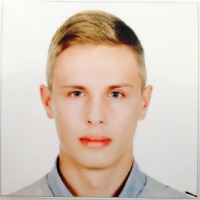 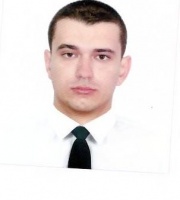 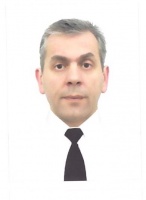 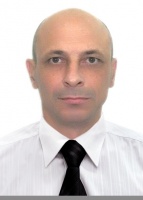 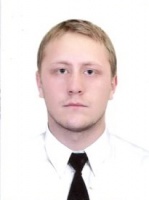 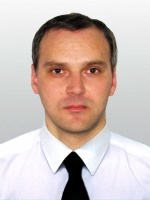 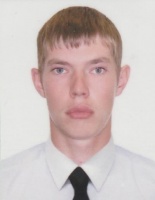 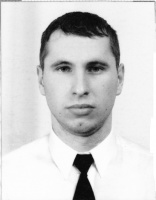 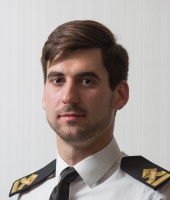 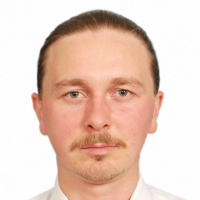 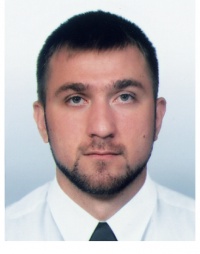 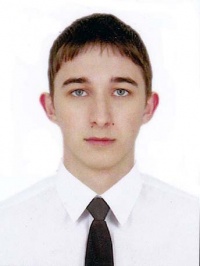 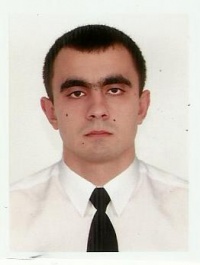 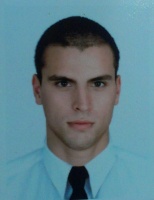 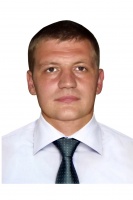 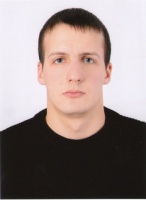 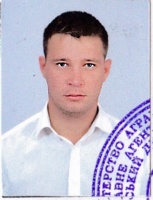 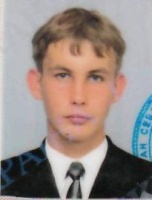 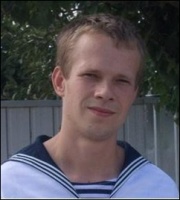 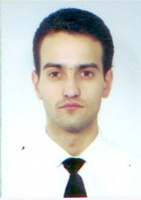 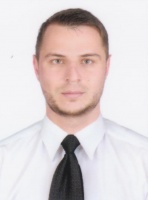 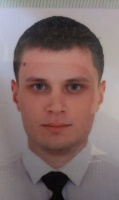 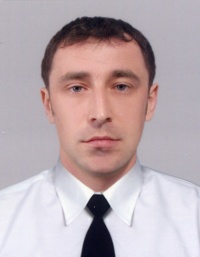 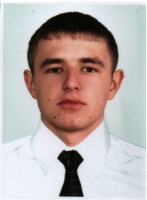 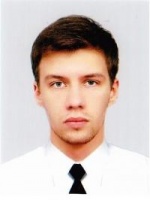 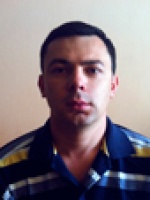 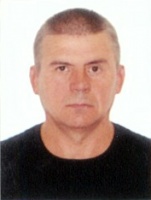 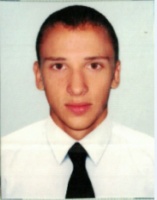 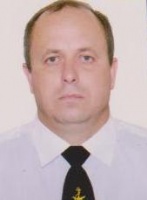 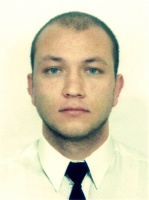 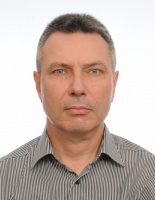 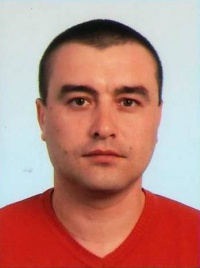 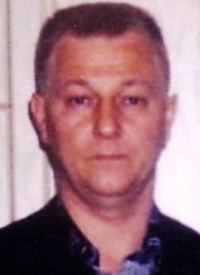 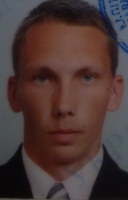 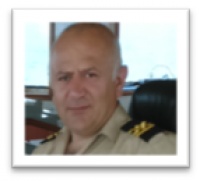 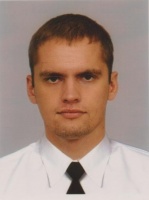 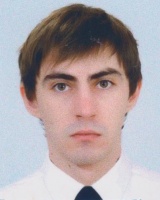 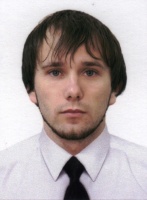 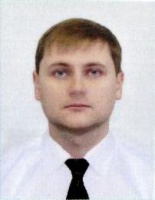 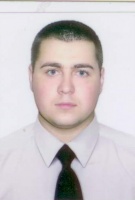 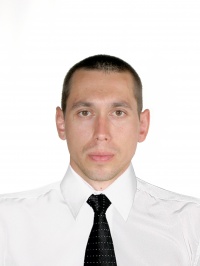 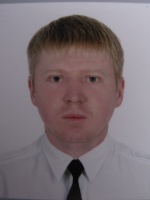 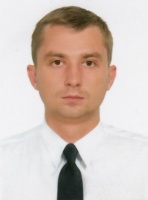 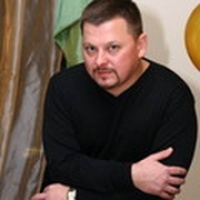 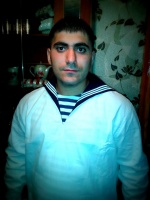 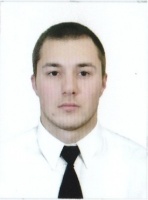 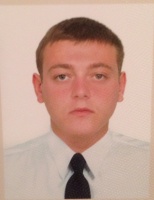 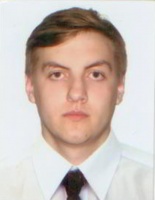 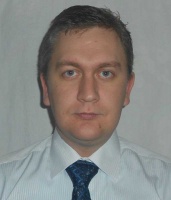 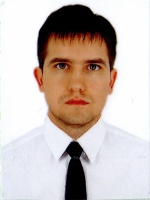 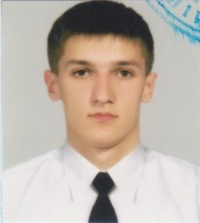 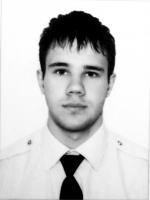 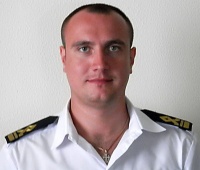 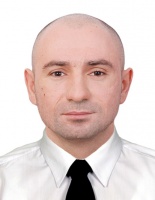 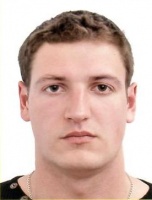 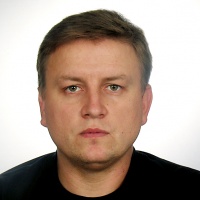 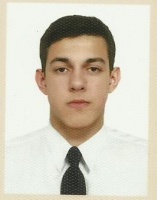 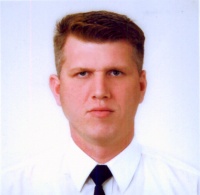 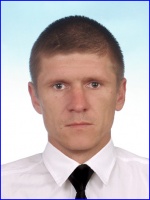 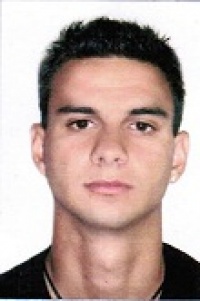 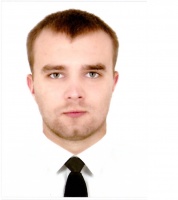 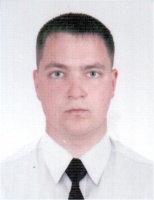 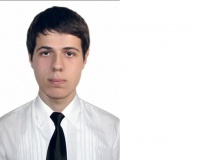 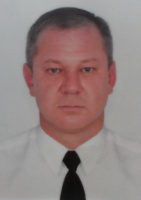 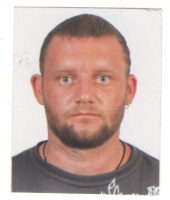 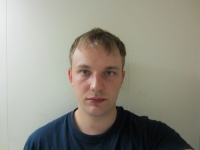 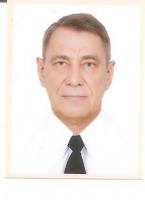 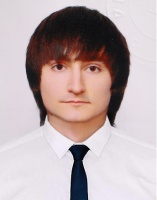 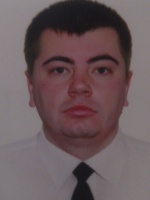 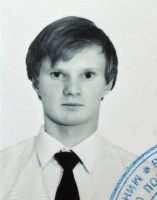 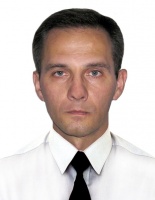 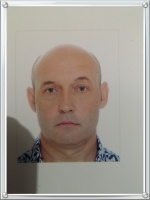 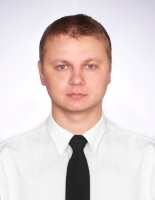 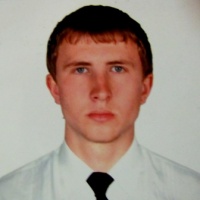 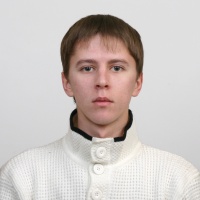 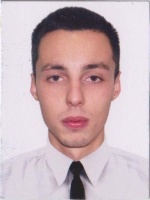 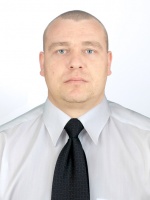 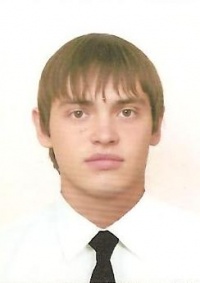 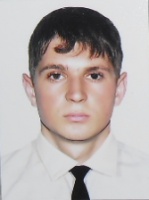 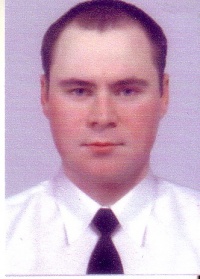 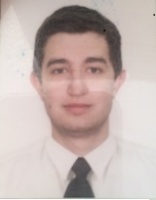 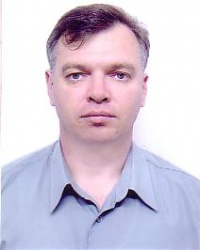 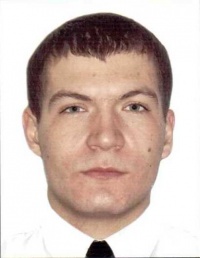 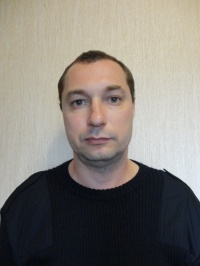 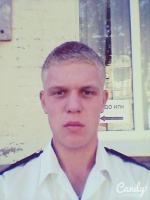 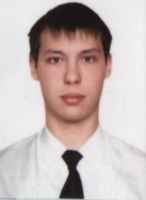 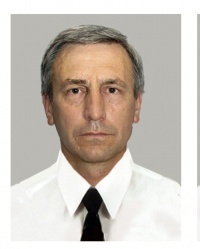 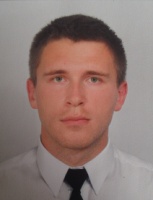 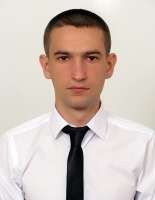 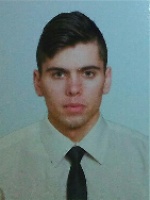 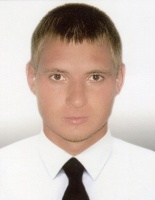 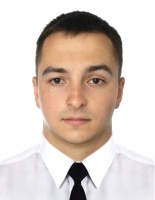 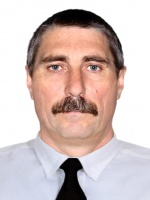 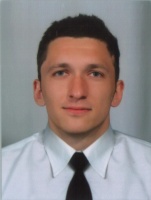 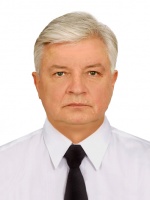 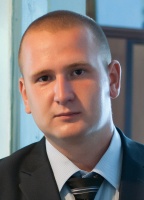 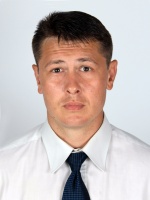 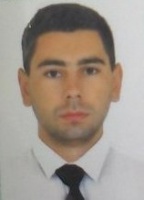 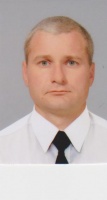 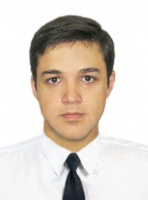 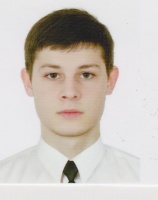 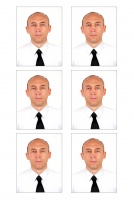 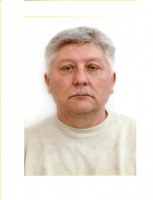 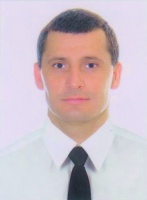 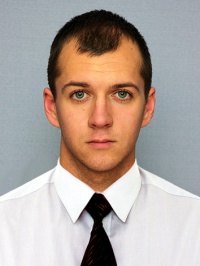 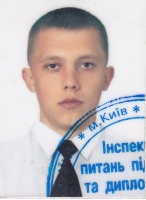 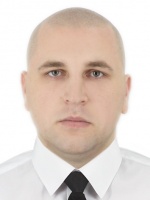 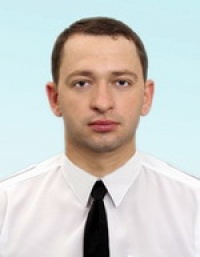 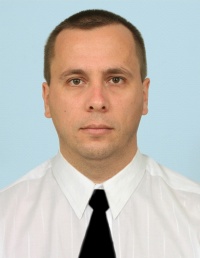 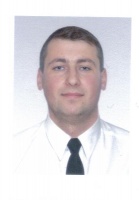 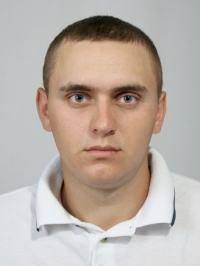 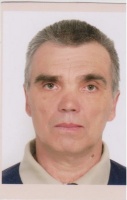 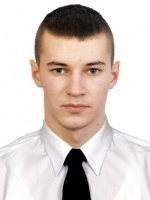 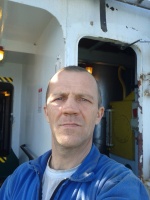 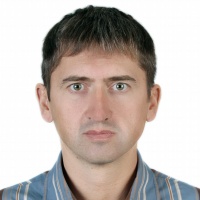 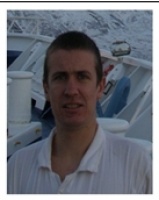 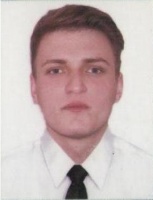 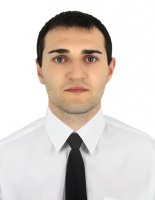 